令和4年1月吉日お客様　各位合同会社　アルチザン代表　長澤政幸展示会出展のご案内拝啓　新春の候、貴社ますますご清祥のこととお慶び申し上げます。平素は格別のご愛顧を賜り、厚くお礼申し上げます。　さて、東京ビッグサイトで開催されます「中小企業総合展in Gift Show」「第50回国際ホテル・レストラン・ショー」に弊社は出品を致します。　現在、コロナ感染が落ち着かない状況の中、事務局は最後まで開催の可否を検討してまいりましたが、日本展示会協会の策定する新型コロナウイルス感染拡大予防ガイドラインを遵守の上、予定通りの日程で開催致することとなりました。私ども出品者は感染対策を充分に行ったうえで、お客様をお迎え致します。皆様のご来場を心よりお待ち申し上げております。敬具　記中小企業総合展　in Gift Show 2022日時：令和4年2月8日(火)～10日(木）10:00-18:00（2/10は17:00）場所：東京ビッグサイト 東5SME-84第50回国際ホテル・レストラン・ショー日時：令和4年2月15日(火)～18日(金）10:00-17:00（2/18は16:30）場所：東京ビッグサイト 東6-M07出品商品「折燕ORI-EN」（新商品）　カトラリー、コーヒードリッパー、二重構造ラテカップ等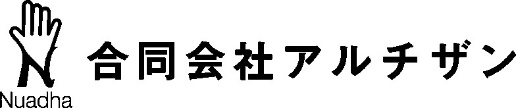 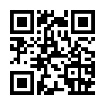 